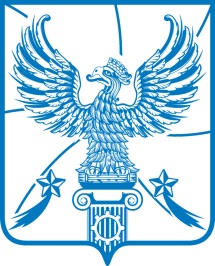 СОВЕТ ДЕПУТАТОВМУНИЦИПАЛЬНОГО ОБРАЗОВАНИЯГОРОДСКОЙ ОКРУГ ЛЮБЕРЦЫ
МОСКОВСКОЙ ОБЛАСТИРЕШЕНИЕ20.05.202                                                                                № 361/49
г. ЛюберцыО внесении изменений в Положение о порядке организации и проведения публичных слушаний в муниципальном образовании городской округ Люберцы Московской областиВ соответствии с Федеральным законом от 06.10.2003 № 131-ФЗ                 «Об общих принципах организации местного самоуправления в Российской Федерации», Уставом городского округа Люберцы Совет депутатов городского округа Люберцы Московской области решил:1. Внести изменения в Положение о порядке организации и проведения публичных слушаний в муниципальном образовании городской округ Люберцы Московской области, утвержденное Решением Совета депутатов городского округа Люберцы от 30.03.2017 № 8/1, утвердив его в новой редакции (прилагается). 2. Опубликовать настоящее Решение в средствах массовой информации.3. Контроль за исполнением настоящего Решения возложить на постоянную депутатскую комиссию по нормотворчеству и организации депутатской деятельности, вопросам безопасности, законности и правопорядка, ГО и ЧС, взаимодействия со СМИ (Байдуков Ю.В.).Глава  городского округа  Люберцы	                                    В.П. РужицкийПредседатель Совета депутатов		                                      С.Н. Антонов